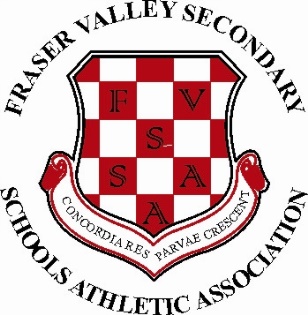 Fraser Valley Secondary Schools’ Athletic Association“Fred & Lynn Haywood”Student Scholarship/Bursary Application FormSchool Year: 			Student’s General Information:First Name					  Last Name						Address												City						  Province		  Postal Code			Email Address									Phone Number				  Cell Phone Number					Name of High School										Post-Secondary -  Education PlansChoice #1Name of University or College									Faculty					  Program						Choice #2Name of University or College									Faculty					  Program						Parent/Guardian Information Mother’s Name											Mother’s Address											Father’s Name											Father’s Address (if different from above)							Students who are 19 years or older are not required to provide Parent/Guardian information.(1)DocumentationThe following additional documentation is to be submitted with this application. - Please attach a copy of the record of your marks for your graduating year, and your Graduating Class Ranking. - Letters of Reference from two sources selected by the applicant.  One of these should be from a member of the teaching staff, preferably the school’s Athletic Director.  The references should outline both academic and sport activities, as well as community service/activities, leadership qualities and character.Applicant’s Personal InformationThe following four areas are to be answered (in brief) by the applicant.  Please keep each response under 200 words. You may attach typed answers to these questions on separate sheets pf paper.An outline from the applicant giving details of his/her education, employment, academic, and other distinctions, interests and activities including his/her participation in sport activity.								(2)An outline of the proposed courses of study the applicant plans to pursue, and the character of the work for which he/she aims in his/ her future career.3.	About Me.  Provide a little personal information that you would like us to know about yourself that will help us know you better.Please ensure that you have included all of the information required before signing this application.  Make sure that you include with this form all the required additional documents requested.Applicant’s Signature										Date						 (3)